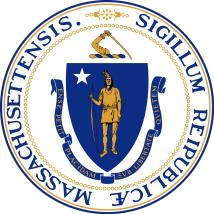 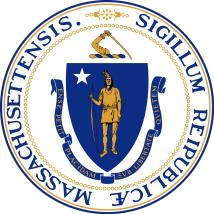 如何预约： 75岁及以上的个人有资格在马萨诸塞州接种新冠病毒疫苗。   虽然目前预约受到很大限制，但可以通过访问网站www.mass.gov/COVIDVaccineMap在线预约。居民可输入邮政编码或从网站上的地图中选择一个地点，然后按照提示在线安排预约。 75岁及以上无法使用互联网或难以在线预约的人可以拨打马萨诸塞州疫苗预约资源专线电话： 撥打2-1-1 (877-211-6277)
请按照提示获得预约协助 运营时间： 星期一至星期四上午8:30至下午8:00星期五至星期日上午8:30至下午5:00马萨诸塞州疫苗预约资源专线电话可用英语和西班牙语提供服务，并有可用约100种其他语言向居民提供帮助的翻译人员。75岁及以上的人可以通过电话与服务代表通话，帮助他们通过州政府的在线系统安排预约。这些服务代表具有与公开网站相同的预约权限；不会使个人获得更多的预约机会。如果没有预约空缺，打电话的人可以选择将其列入大疫苗接种站的回电名单中。当大疫苗接种站有预约空缺时，打电话的人将收到回电，将按照先打电话先服务的方式给名单上的人回电。 目前，马萨诸塞州疫苗预约资源专线电话仅适用于75岁及以上无法使用互联网或无法存取互联网，因此无法通过在线平台安排预约的人。马萨诸塞州疫苗预约资源专线电话只能帮助个人安排预约，服务代表无法回答有关新冠病毒的一般问题或向个人提供医疗保健建议。 由于对预约的需求极高且疫苗供应量有限，因此预约会很快被预订。新预约会持续不断地定期添加到网站上，大疫苗接种站的预约机会最多。截至目前为止，大疫苗接种站每周都会公布预约空缺，一些较小的接种站会更经常公布预约空缺。如果您无法预约，请继续查看网站。   可以在不同类型的服务提供者（即大疫苗接种站、药房、当地疫苗接种站）处预约，这些服务提供者位于全州多个社区中。  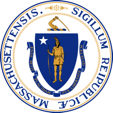 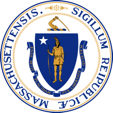 预约所需采取的步骤：  访问网站www.mass.gov/CovidVaccineMap，输入邮政编码，或在地图上点击 选择一个地点，在线预约  准备好重要信息，例如您的保险卡  填写自我证明表，在预约的疫苗接种时需要出示 可在以下网站查阅向社区组织和75岁及以上个人提供的信息：mass.gov/covidvaccine75 其他详细信息 75岁或以上个人的疫苗接种于2月1日开始，并将在整个冬季的剩余时间以及春季和夏季继续进行。 可能需要几周时间才能预约在您附近的地点接种疫苗。随着更多疫苗供应量送达马萨诸塞州，将有更多的预约空缺。 预约信息：  疫苗接种免费。安排好预约后，疫苗接种站将向您提供需要在预约的疫苗接种时携带的任何信息的具体详情。如果您有保险卡，请随身携带。不会有人因没有保险而被拒绝接种疫苗。您无需提供社会安全卡或政府签发的身份证即可接种新冠病毒疫苗。预约时绝对不会要求您提供信用卡号码。疫苗接种站地点：  在很多向公众开放的不同站点接种疫苗，例如： 马萨诸塞州建立的大疫苗接种站。这些站点包括吉列体育馆（Gillette Stadium）、芬威球场（Fenway Park）、位于斯普林菲尔德的伊斯特菲尔德购物中心（Eastfield Mall）和丹佛逸林酒店（DoubleTree Hotel）。这些站点目前有最多的预约空缺，每周一次在周四发布大量预约空缺。 一些地方公共卫生局接种疫苗。 一些地方药房接种疫苗。 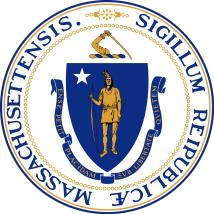 一些初级保健医生将在分发程序的后期为患者接种疫苗。如果您希望在您的初级保健医生处接种新冠病毒疫苗，目前无需与您的初级保健医生联系。初级保健医生可能会提供更多信息，或者在有疫苗时安排预约。没有疫苗接种等候名单或在初级保健医生处登记的类似程序。 您的住房物业，如果您住在合格的公共或私人可负担低收入年长者住房内，可能会安排现场疫苗接种诊所。  疫苗安全性：  新冠病毒疫苗很安全。美国食品与药物管理局（FDA）和美国疾病控制与预防中心（CDC）免疫方法顾问委员会已根据标准测试和批准程序批准和推荐可接种的新冠病毒疫苗。疫苗在获准广泛使用之前，经过严格的测试和大规模的临床试验。疫苗接种是减少因新冠病毒导致严重疾病个人风险的最佳保护。有关新冠病毒疫苗安全性的更多信息，请访问网站www.mass.gov/COVIDVaccineSafety。附加资源： 会定期更新有关新冠病毒疫苗的信息。请使用以下资源获得更多信息： 马萨诸塞州新冠病毒疫苗信息 马萨诸塞州新冠病毒最新更新信息 新冠病毒疫苗分发时间表和资格 目前的新冠病毒疫苗接种地点 马萨诸塞州新冠病毒疫苗接种计划（MCVP） 向长期护理设施、辅助生活住所（ALR）和养老院工作人员和居民提供的信息 向可负担年长者住房的居民和工作人员提供的信息 向家庭服务医疗保健工作者提供的信息 新冠病毒疫苗常见问题解答 新冠病毒疫苗的安全性 登记接收新冠病毒提示 